ВСЕРОССИЙСКИЙ ФИЗКУЛЬТУРНО-СПОРТИВНЫЙ КОМПЛЕКС ГТОВ целях дальнейшего совершенствования государственной политики в области физической культуры и спорта, создания эффективной системы физического воспитания, направленной на развитие человеческого потенциала и укрепление здоровья населения, с 1 сентября 2014 г. в Российской Федерации Указом Президента Российской Федерации от 24 марта . № 172 (далее – Указ) введен в действие Всероссийский физкультурно-спортивный комплекс "Готов к труду и обороне" (ГТО).В качестве компонентов успешного внедрения комплекса ГТО можно выделить:Рис. 209. Компоненты успешного внедрения комплекса ГТОКлючевым элементом процесса реализации комплекса ГТО является создание общероссийского Интернет-портала комплекса ГТО, обеспечивающего его функционирование в системе органов управления всех уровней, а также создание на его базе информационно-образовательного ресурса для подготовки граждан к выполнению нормативов комплекса ГТО. В процессе практического внедрения комплекса ГТО имеет значение поиск наиболее эффективных форм и методов работы на различных уровнях власти, в образовательных организациях и на предприятиях различных форм собственности,  вовлечение в этот процесс общественных организаций и движений для обеспечения равных прав граждан при подготовке к выполнению нормативов и требований комплекса ГТО.Целью введения комплекса ГТО является повышение эффективности использования возможностей физической культуры и спорта в укреплении здоровья, гармоничном и всестороннем развитии личности, воспитании патриотизма и обеспечение преемственности в осуществлении физического воспитания населения.Задачи комплекса ГТО: увеличение числа граждан, систематически занимающихся физической культурой и спортом в Российской Федерации;  формирование у населения осознанных потребностей в систематических занятиях физической культурой и спортом, физическом совершенствовании и ведении здорового образа жизни; повышение общего уровня знаний населения о средствах, методах и формах организации самостоятельных занятий.Комплекс ГТО построен на следующих принципах:добровольность и доступность предполагают осознанное отношение каждого гражданина к участию в мероприятиях комплекса ГТО, основанное на обеспечениии государственных услуг населению при подготовке и выполнении нормативов и требований комплекса ГТО;оздоровительная и личностно-ориентированная направленность предполагает обязательную профилактическую и развивающую составляющую программ комплекса ГТО, которые отвечают индивидуальным возможностям и потребностям каждого человека при занятиях физической культурой и спортом;принцип обязательного медицинского контроля предполагает обеспечение медицинского контроля на каждом этапе подготовки и выполнения нормативов и требований комплекса ГТО;принцип учета региональных особенностей и национальных традиций позволяет использовать региональный опыт при формировании содержания комплекса ГТО.Комплекс ГТО представляется как система непрерывного физического воспитания граждан от   6 до 70 лет и старше, состоящая из 11 ступеней, которые включают, наряду с тестами и нормативами, рекомендации по ведению здорового образа жизни. Виды испытаний комплекса ГТО позволяют объективно оценить уровень развития основных физических качеств человека: силы, выносливости, быстроты, гибкости, координации, а также владение прикладными умениями и навыками.  Распределение граждан по ступеням с учетом пола и возраста: 1 ступень – мальчики и девочки от 6 до 8 лет (1-2 класс);2 ступень – мальчики и девочки от 9 до 10 лет (3-4 класс);3 ступень – мальчики и девочки от 11 до 12 лет (5-6 класс);4 ступень – юноши и девушки от 13 до 15 лет (7-9 класс);5 ступень – юноши и девушки от 16 до 17 лет (10-11 класс);6 ступень – мужчины и женщины от 18 до 29 лет;7 ступень – мужчины и женщины от 30 до 39 лет;8 ступень –  мужчины и женщины от 40 до 49 лет;9 ступень – мужчины и женщины от 50 до 59 лет;10 ступень –  мужчины и женщины от 60 до 69 лет;11 ступень – мужчины и женщины старше 70 лет.Каждая из одиннадцати ступеней комплекса включает требования к усвоению и владению теоретическими знаниями и навыками, а также содержит нормативы для выполнения практических испытаний (тестов).Структура каждой ступени одинакова и включает в себя три блока: виды испытаний (тесты), которые позволяют определить уровень развития физических качеств, прикладных двигательных умений и навыков; нормативы, которые позволяют дать оценку развитию физических качеств, двигательных умений и навыков в соответствии с половыми и возрастными особенностями развития человека; рекомендации недельного двигательного режима для успешной подготовки и выполнения нормативов комплекса ГТО.В свою очередь, испытания (тесты) подразделяются на обязательные и факультативные (по выбору). 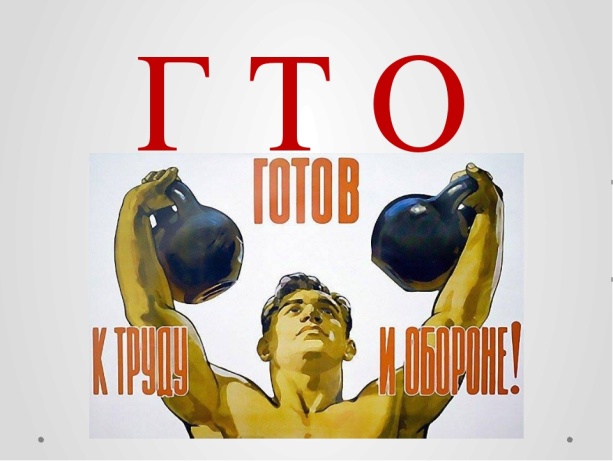 Рис. 210. Обязательные испытания и тесты по выборуУровень знаний и умений в сфере физической культуры и спорта оценивается по следующим вопросам:  значение физической культуры и спорта; влияние средств физической культуры на уровень здоровья, повышение физической и умственной работоспособности;  гигиенические аспекты самостоятельных занятий физической культурой;  средства и методы контроля физического состояния при применении различных форм физической культуры;  методические основы самостоятельных занятий;  исторические аспекты развития физической культуры и спорта;  овладение практическими умениями и двигательными навыками в физкультурно-спортивной деятельности.Требования к рекомендациям недельного двигательного режима предусматривают минимальный объем различных видов двигательной деятельности, который необходим для подготовки к выполнению испытаний и нормативов, развития физических качеств, сохранения, укрепления и поддержания на должном уровне здоровья человека.Кадровое обеспечение процесса подготовки к выполнению нормативов и требований комплекса ГТО предполагает максимальное использование ресурсов государственной системы образования и ее потенциала:учителей физической культуры общеобразовательных организаций; руководителей и преподавателей физического воспитания системы начального, среднего и высшего профессионального образования; тренеров-преподавателей учреждений дополнительного образования спортивного и общефизического профиля; руководителей физической подготовки специальных образовательных учреждений. Указанные специалисты осуществляют деятельность по физическому воспитанию для всех категорий обучающихся в соответствии с федеральными государственными  образовательными стандартами. При этом объем и продолжительность программ физического воспитания обучающихся являются необходимым, обязательным и достаточным условием для успешной подготовки последних к выполнению государственных нормативов и требований к уровню знаний и умений в области физической культуры и спорта по программе комплекса ГТО. Подготовку, переподготовку и повышение квалификации кадров по программам дополнительного профессионального образования комплекса ГТО рекомендуется проводить для следующих категорий:  руководители органов управления по физической культуре и спорту разного уровня и  организаторы физкультурно-спортивной работы; специалисты по физической культуре и спорту организаций и учреждений образования; спортивные судьи;  общественные кадры (волонтеры), участвующие в работе центров тестирования.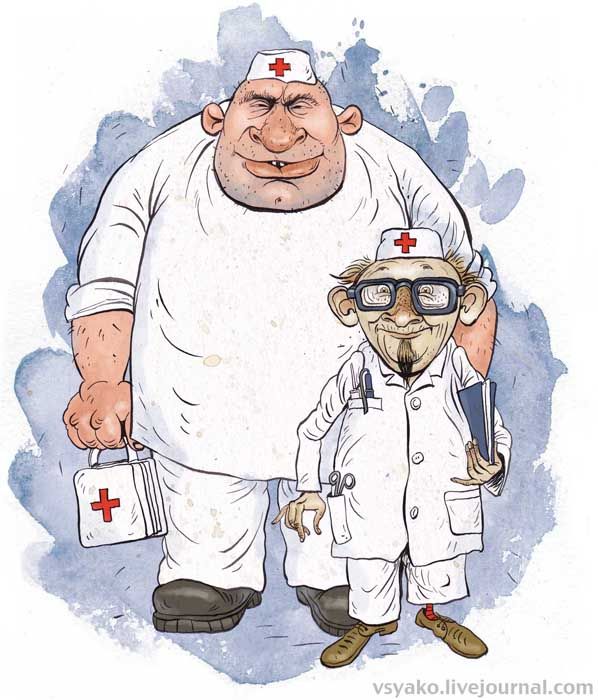 Рис. 211. Медицинский осмотр для допуска к выполнению нормативов и требований комплекса ГТОВ отношении допуска обучающихся к выполнению нормативов и требований Комплекса ГТО, равно как и спортсменов, причисленных к физкультурно-спортивным школам, работников учреждений и предприятий установлена схема – медосмотр в здравпункте соответствующего учреждения или организации.При этом методические рекомендации устанавливают следующие виды медицинского осмотра:Рис. 212. Виды медицинского осмотраИсходя из результатов осмотра, медики принимают решения об определении группы состояния здоровья гражданина, о медицинской группе для занятий физической культурой и спортом, выдает разрешение (допуск) к подготовке и выполнению нормативов и требований комплекса ГТО.Важно отметить, что допуск к выполнению нормативов и требований Комплекса ГТО получат только лица, относящиеся к основной медицинской группе. Допуск к выполнению нормативов и требований комплекса ГТО могут получить кроме лиц специальной медицинской группы «А» и «Б» лица, отнесенные к подготовительной медицинской группе, только после дополнительного медицинского осмотра. Для координации и контроля работы по внедрению и реализации комплекса ГТО в каждом регионе, муниципальном образовании и коллективе физической культуры (спортивном клубе) может быть создана комиссия ГТО или межведомственный совет ГТО, утвержденный решением руководителя.В комиссию включаются специалисты по физической культуре, образованию представители администраций учреждений, организаций и предприятий, общественных организаций, профсоюза, средств массовой информации, ветераны спорта и т.д. Состав комиссии утверждается в региональных или муниципальных органах власти (на усмотрение регионов), приказами на предприятиях различных форм собственности.Основными задачами деятельности комиссии ГТО является:определение единства содержания и формы организации и проведения работы по внедрению комплекса ГТО; контроль качества работы по подготовке к выполнению гражданами нормативов комплекса ГТО;контроль соблюдения порядка проведения тестирования и оформления итоговых протоколов и иной документации.Для выполнения указанных выше задач комиссия ГТО может быть наделена следующими полномочиями:вносить на рассмотрение органов исполнительной власти и местного самоуправления предложения об установлении льготного налогообложения спортсооружений, задействованных в реализации мероприятий по внедрению  комплекса ГТО и об установке минимальных тарифных расходов на содержание, в соответствии с законодательством;систематически проводить заседания и заслушивать сообщения членов комиссии по актуальным вопросам внедрения комплекса ГТО. Вопросы по внедрению комплекса ГТО должны обсуждаться на предприятиях всех форм собственности, в образовательных организациях, коллективах физической культуры предприятий и организаций.В учреждениях системы начального, среднего и высшего профессионального образования Организация работы по внедрению комплекса ГТО в образовательных организациях регулируется соответствующими приказами Министерства спорта Российской Федерации и Министерства образования и науки Российской Федерации (Приказ Министерства образования и науки Российской Федерации от 17 июля 2014 г. №761. «Об определении ответственных исполнителей в Министерстве образования и науки Российской Федерации и Федеральном агентстве по делам молодежи по выполнению плана мероприятий по поэтапному внедрению Всероссийского физкультурно-спортивного комплекса «Готов к труду и обороне» (ГТО)). В соответствии с планами Минобрнауки России предусматриваются следующие мероприятия:внесение изменений в федеральный компонент государственного стандарта общего образования в раздел «Спортивно-оздоровительная деятельность» в части учета деятельности обучающихся по комплексу ГТО; выпуск методических рекомендаций для учета государственных требований к уровню физической подготовленности при выполнении нормативов и требований комплекса ГТО в общеобразовательных программах по предмету (дисциплине) «Физическая культура»;определение мер поощрения обучающихся образовательных организаций, включая возможность установления повышенной государственной  академической стипендии студентам, выполнившим нормативы и требования золотого знака отличия комплекса ГТО.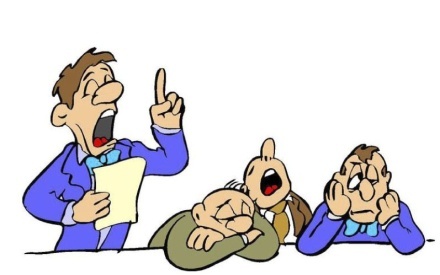 Рис. 213. Информационная поддержка внедрения комплекса ГТО в образовательных организацияхОрганизационно-методическая поддержка внедрения комплекса ГТО в образовательных организациях включает в себя следующий комплекс мероприятий:  внесение изменений в обязанности педагогических работников образовательных организаций, отвечающих за внедрение комплекса ГТО;  включение в программы учебного предмета «Физическая культура», внеучебных курсов деятельность по формированию у обучающихся  компетенций, предусмотренных требованиями комплекса ГТО;  обеспечение педагогических работников необходимыми учебно-методическими материалами. Рекомендации предусматривают меры материально-технического оснащения образовательных организаций необходимым инвентарем и спортивным оборудованием. Поддержка профессионального развития работников физической культуры и педагогических работников будет осуществляться через повышение квалификации работников образовательных организаций, организацию семинаров, конференций, конкурсов.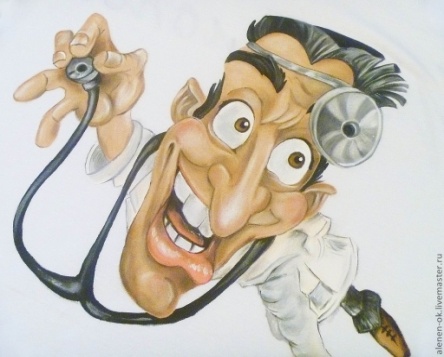 Рис. 214. Медицинское сопровождение внедрения комплекса ГТОУчебные занятия по физической культуре, внеурочные занятия по различным видам спорта, занятия в физкультурно-спортивных клубах образовательных организаций являются формой подготовки граждан к выполнению нормативов комплекса ГТО.Привлечение и подготовка обучающихся к выполнению нормативов и требований комплекса ГТО может осуществляться, наряду с указанными выше, и иными формами деятельности: физкультурно-спортивные мероприятия, включающие тестирование комплекса ГТО; фестивали, конкурсы, военно-патриотические праздники; мастер-классы, встречи, «круглые столы» с участием известных спортсменов и тренеров.Обязанности педагогических и физкультурно-спортивных работников по внедрению комплекса ГТО включают:оказание консультационной и методической помощи желающим подготовиться к выполнению нормативов и требований комплекса ГТО;осуществление контрольных тестирований по предварительной оценке уровня подготовленности граждан к выполнению нормативов;пропаганда и популяризация комплекса ГТО.Результатом работы по подготовке к тестированию должно стать освоение тестов (испытаний) комплекса ГТО, знаний и навыков ведения здорового образа жизни.Физкультурно-спортивные и педагогические работники должны пройти повышение квалификации, предусматривающее освоение знаний  по внедрению комплекса ГТО.Для организации работы по обеспечению условий для подготовки обучающихся к выполнению нормативов и требований комплекса ГТО образовательным организациям необходимо разработать и утвердить план (дорожную карту), который включает следующие направления: определение координаторов работы (ответственных)  по данному направлению деятельности; принятие необходимых нормативно-правовых актов организации; анализ состояния материально-технической базы и спортивной инфраструктуры организации, приспособленных для проведения занятий и тестирования комплекса ГТО; разработка образовательных программ с учетом особенностей комплекса ГТО; обеспечение медицинского сопровождения; разработка мер поощрения для физкультурно-спортивных и педагогических работников, участвующих в данной деятельности; составление календарного плана и проведение мероприятий по внедрению комплекса ГТО (физкультурно-массовые мероприятия, фестивали, конкурсы, мастер-классы, контрольные тестирования и др.);повышение квалификации физкультурно-спортивных и педагогических работников; организация взаимодействия с физкультурно-спортивными, общественными и иными организациями. 